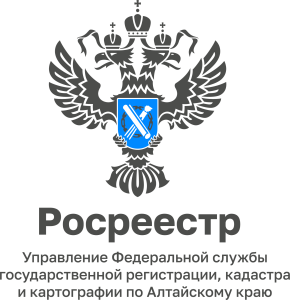 ПРЕСС-РЕЛИЗ27.06.2022Алтайский Росреестр подвел итоги реализации закона о гаражной амнистии        С момента действия закона о гаражной амнистии прошло почти 10 месяцев 
(с 1 сентября 2021 года). Напомним, что в течение пяти лет – до 1 сентября 2026 года право на незарегистрированный гараж и землю под ним можно оформить 
по упрощенной схеме.        «Спустя 9 месяцев с начала действия закона о «гаражной амнистии», в Алтайском крае оформлены 34 земельных участка и 188 гаражей. Возможностью зарегистрировать свои права в упрощённом порядке более активно пользуются жители Барнаула, Бийска, Рубцовска, Славгорода»,  - комментирует Юрий Калашников, руководитель Росреестра по краю.        Со слов руководителя регионального ведомства, сотрудниками Управления 
на постоянной основе оказывается правовая помощь органам местного самоуправления по реализации закона о «гаражной амнистии» на территории региона. Проводится большая разъяснительная работа по данной теме путем информирования граждан посредством размещения публикаций в средствах массовой информации края, консультирования в ходе телефонных обращений, рассмотрения письменных обращений, поступающих в Управление.          Управление Росреестра по Алтайскому краю напоминает, что гаражная амнистия распространяется в отношении одноэтажных капитальных строений, возведённых до конца 2004 года, не признанных самовольной постройкой 
на основании решения суда либо на основании акта органа власти. Из документов, подтверждающих права потенциальных собственников, могут быть представлены любые документы, прямо или косвенно подтверждающие право собственности 
(от оплаты коммунальных услуг до свидетельства о праве на наследство). Земля, на которой расположен гараж, должна находиться в государственной или муниципальной собственности.           В рамках гаражной амнистии земельные участки предоставляются в собственность бесплатно под каждый бокс.           В целях реализации правомочий собственника гаража необходимо установить наличие кадастрового учета гаража и земельного участка, на котором расположен гараж.          В случае наличия кадастрового учета такого земельного участка и отсутствия кадастрового учета гаража собственнику необходимо составить технический план на гараж. Для этого собственнику следует вызвать кадастрового инженера, чтобы он провёл все необходимые замеры и подготовил итоговый документ (технический план).          Если участок не выделен, следует обратиться в местную администрацию, с целью официального формирования земельного участка на основании подготовленной вами схемы межевания территории. После утверждения схемы необходимо обратиться к кадастровому инженеру за подготовкой межевого плана на земельный участок, расположенный под гаражом.          Данные документы представляются в офисы приема МФЦ с заявлением в целях осуществления государственного кадастрового учета земельного участка. В результате государственного кадастрового учета земельного участка, заявителю будет выдана выписка из ЕГРН. После получения данной выписки собственнику гаража необходимо вновь обратиться в муниципалитет в целях бесплатного предоставления земельного участка под гараж и осуществления администрацией учетно-регистрационных действий в отношении гаража и земельного участка от имени собственника. При этом государственная пошлина за регистрацию не взимается.         Исходя из изложенного, начинать процедуру реализации Закона о гаражной амнистии необходимо с посещения органа местного самоуправления. В городе Барнауле это Комитет по земельным ресурсам и землеустройству города Барнаула.         После проведения учетно-регистрационных действий Росреестром уполномоченный орган выдаёт гражданину документ, подтверждающий право собственности на земельный участок и на гараж, а именно выписку из ЕГРН.  Об Управлении Росреестра по Алтайскому краюУправление Федеральной службы государственной регистрации, кадастра и картографии по Алтайскому краю (Управление Росреестра по Алтайскому краю) является территориальным органом Федеральной службы государственной регистрации, кадастра и картографии (Росреестр), осуществляющим функции по государственной регистрации прав на недвижимое имущество и сделок с ним, по оказанию государственных услуг в сфере осуществления государственного кадастрового учета недвижимого имущества, землеустройства, государственного мониторинга земель, государственной кадастровой оценке, геодезии и картографии. Выполняет функции по организации единой системы государственного кадастрового учета и государственной регистрации прав на недвижимое имущество, инфраструктуры пространственных данных РФ. Ведомство осуществляет федеральный государственный надзор в области геодезии и картографии, государственный земельный надзор, государственный надзор за деятельностью саморегулируемых организаций кадастровых инженеров, оценщиков и арбитражных управляющих. Подведомственное учреждение Управления - филиал ФГБУ «ФКП Росреестра» по Алтайскому краю. Руководитель Управления, главный регистратор Алтайского края - Юрий Викторович Калашников.Контакты для СМИПресс-служба Управления Росреестра по Алтайскому краюРыбальченко Елена +7 (3852) 29 17 3322press_rosreestr@mail.ruwww.rosreestr.gov.ru656002, Барнаул, ул. Советская, д. 16